«Ее Величество Книга».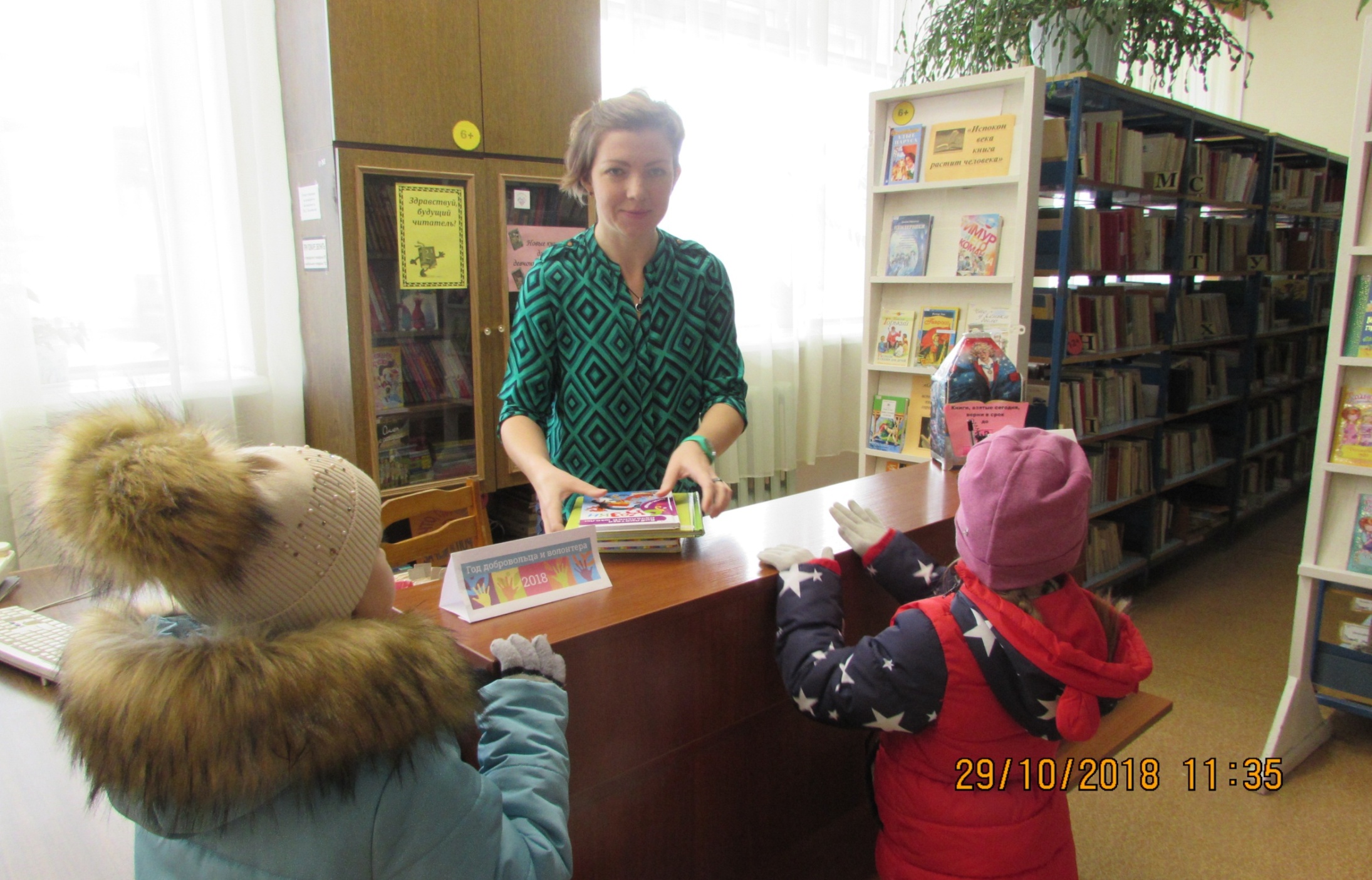 Стало доброй традицией посещение библиотеки детьми  нашей группы № 6.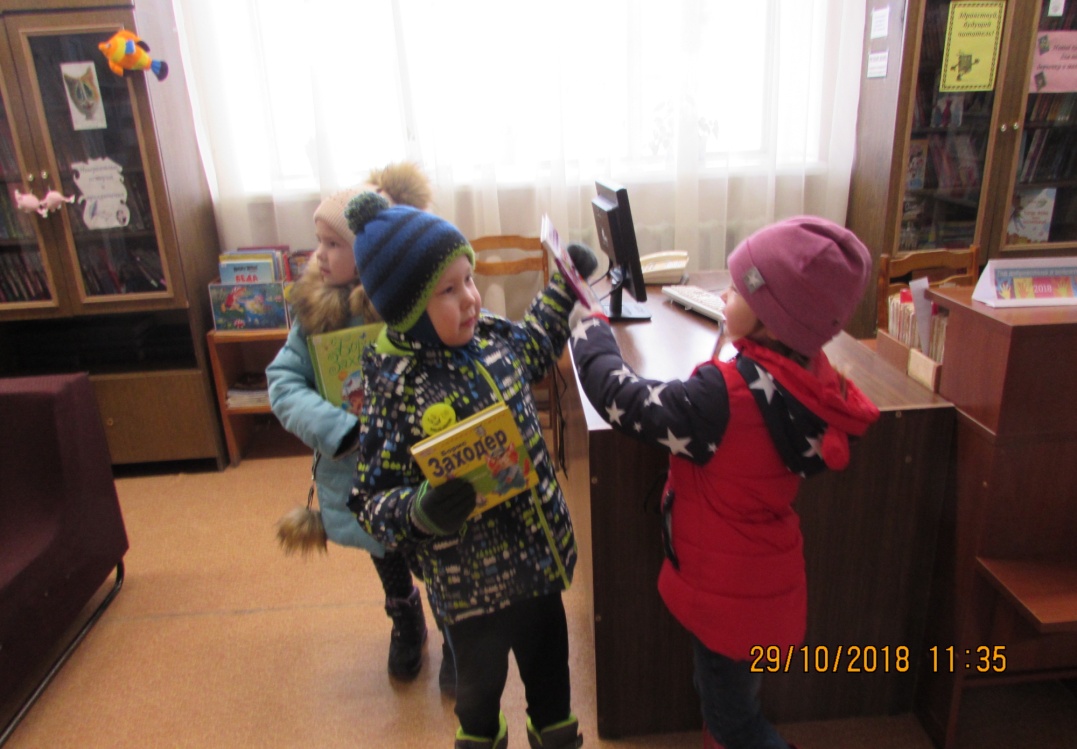 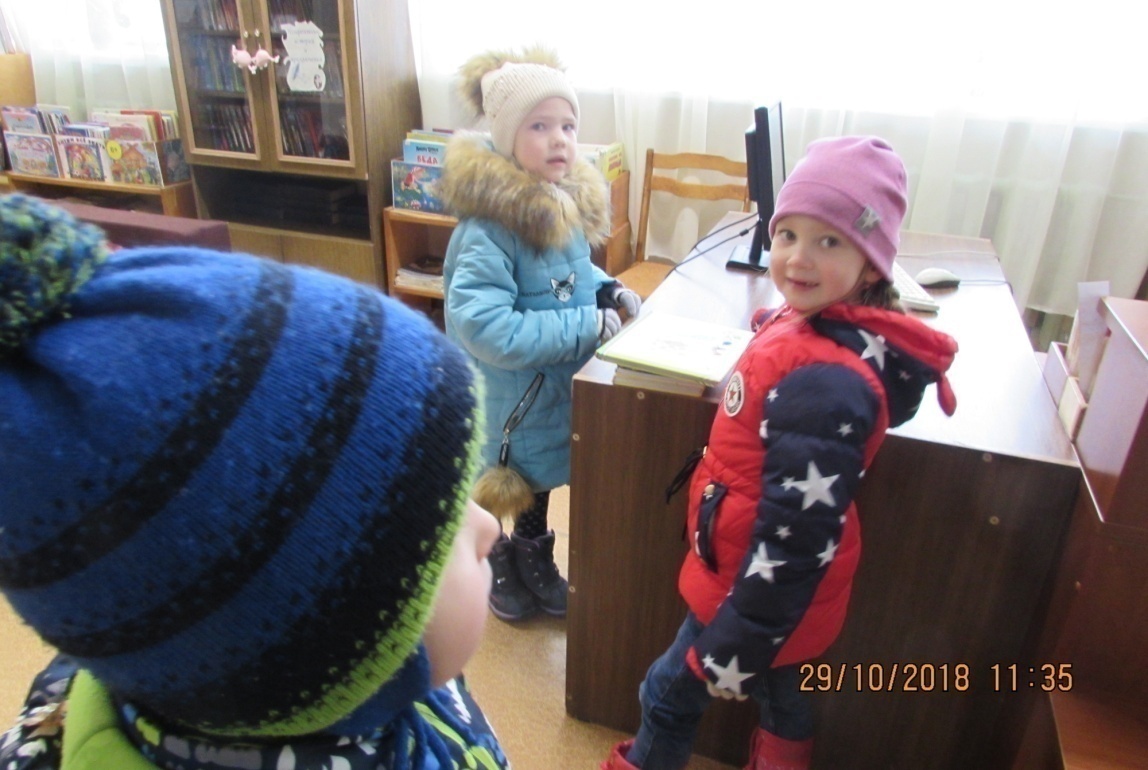 	Мы познакомились с творчеством  замечательного русского поэта и переводчика Бориса Владимировича Заходера и возвращаем его книги в библиотеку.		С его помощью переведены на русский язык известные произведения, такие как: А. Мильне “Вини-Пух и Все-Все-Все”, А. Линдгрен “Малыш и Карлсон, который живет на крыше”, Л. Кэрролл “Алиса в Стране Чудес”, П. Треверс “Мэри Поппинс”.	У Бориса Заходера большое количество стихотворений, где главные персонажи кошки, коты, котята, собаки и щенки. Книги дают на определенное время, ребенок учится ответственности : книги ведь надо вернуть вовремя.
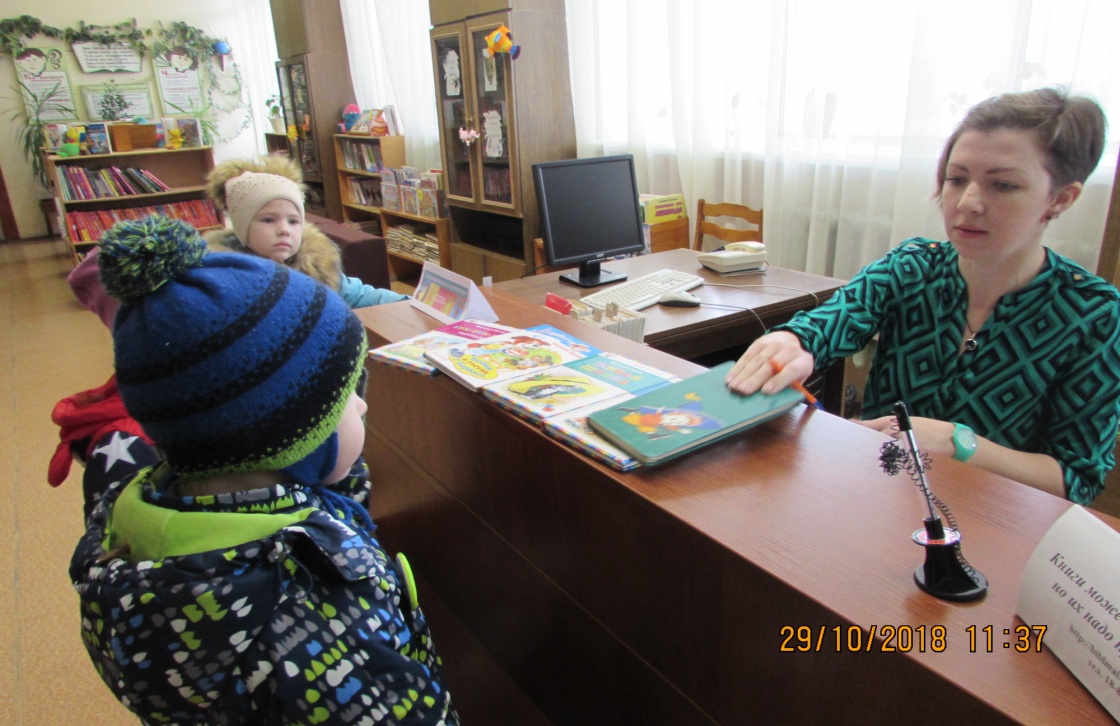 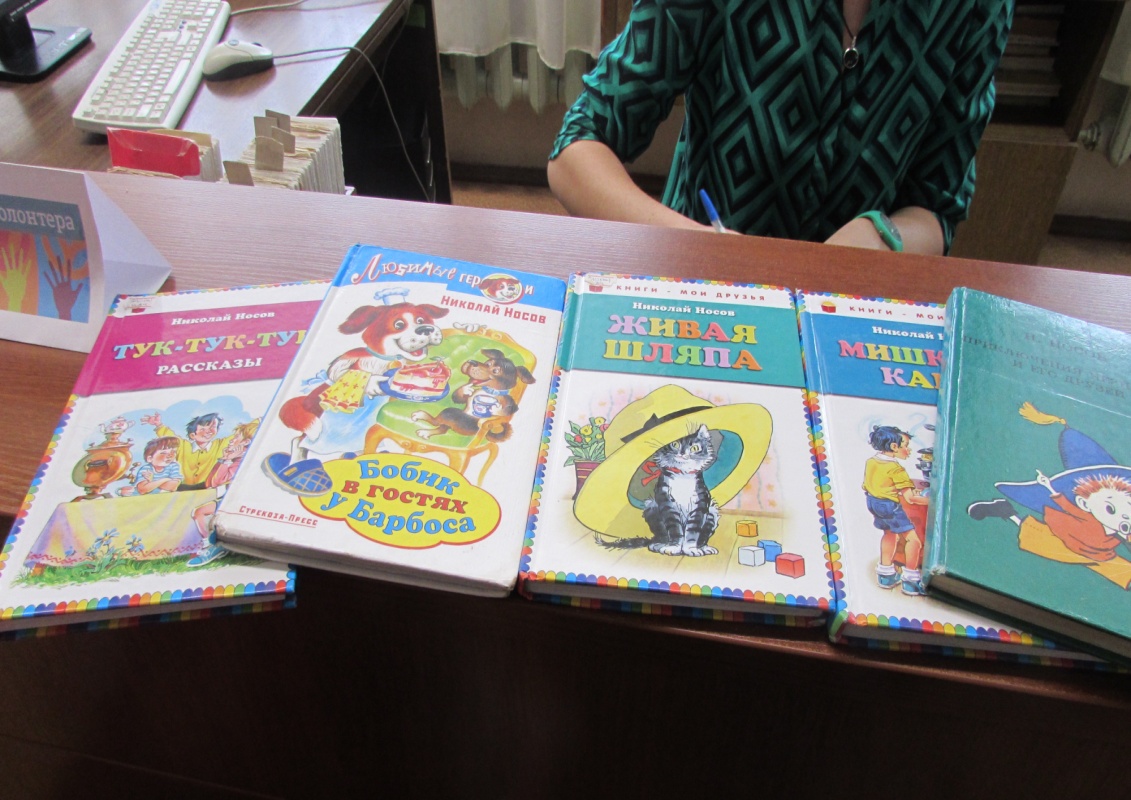 В ноябре юбилей писателя Н.Носова. Веселые рассказы этого автора очень интересны детям.«Пожалуйста, выбирайте. Смотрите, сколько здесь книг!»Пресса в библиотеке на все интересы. Какие детские  журналы выбрать сегодня?Мальчишкам нравятся серьезные журналы о боевой технике, комиксы. 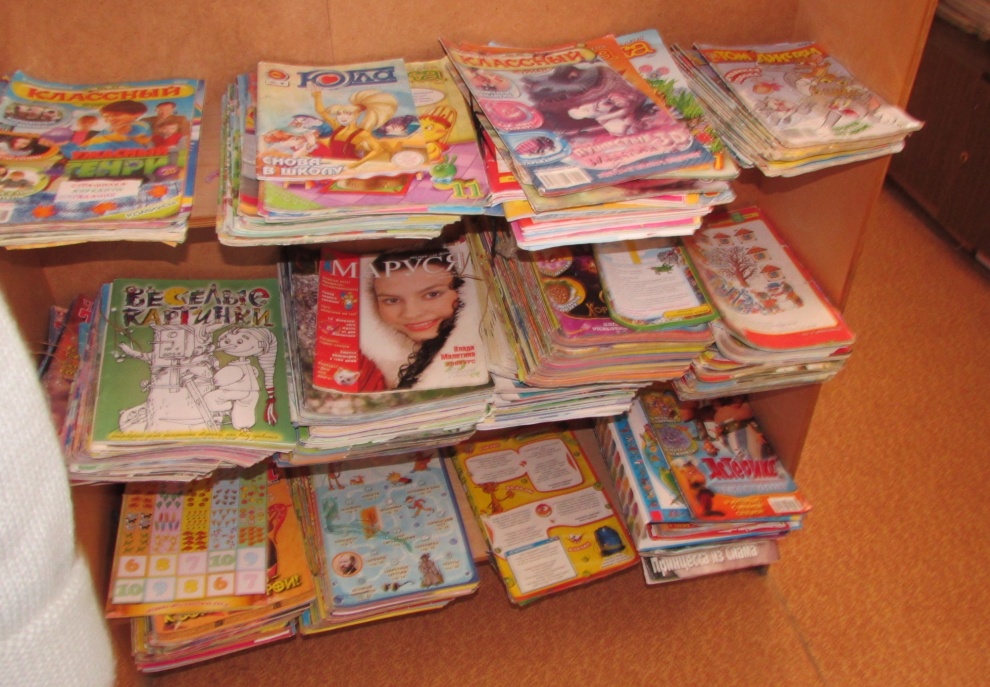 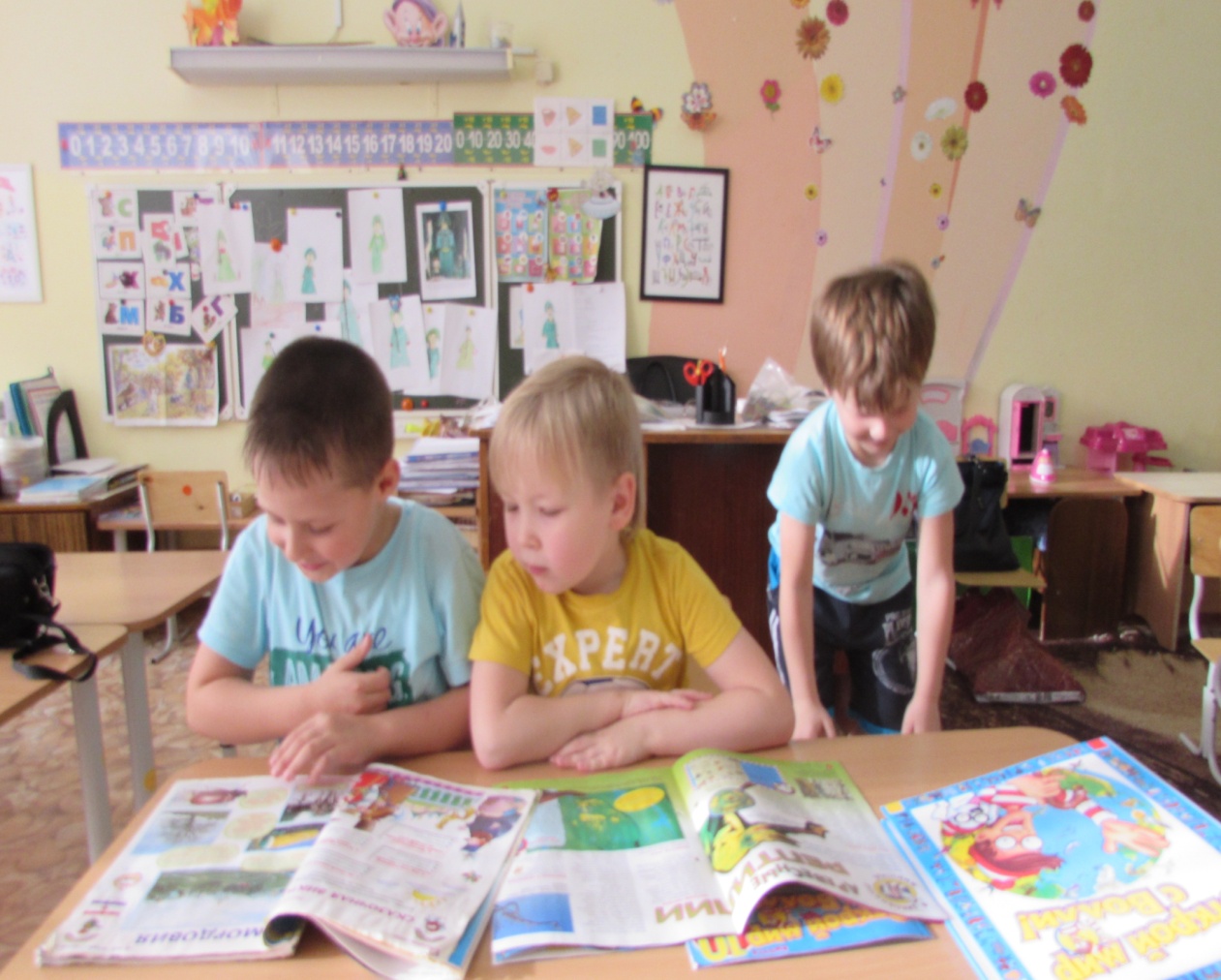 Мы уверены, что ребята нашей группы обязательно придут сюда еще не раз уже вместе со своими родителями и возможно, станут постоянными читателями  библиотеки. 	Именно библиотека помогает рассмотреть книги, выбрать ту, что больше всего понравилась, пообщаться с библиотекарем, который ненавязчиво подскажет, какую книгу будет интересно почитать. То есть, сам процесс выбора уже принесет удовольствие, а значит, ребенок будет хотеть читать книгу, которую он выбрал сам. 
                                                                                           Воспитатели группы №6